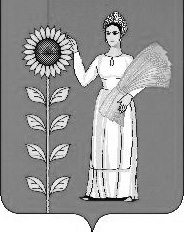 СОВЕТ ДЕПУТАТОВ СЕЛЬСКОГО ПОСЕЛЕНИЯТИХВИНСКИЙ СЕЛЬСОВЕТДобринского муниципального района Липецкой областиРоссийской Федерации29-я сессия VсозываР Е Ш Е Н И Е    10.11.2017 г.                                 д.Большая Плавица                            № 99– рс      О Положении «О налоге на имущество физических лиц на территории сельского поселения Тихвинский сельсовет Добринского                     муниципального района Липецкой области»         Рассмотрев представленный администрацией сельского поселения Тихвинский  сельсовет проект Положения «О налоге на имущество физических лиц на территории сельского поселения Тихвинский сельсовет Добринского муниципального района Липецкой области», в соответствии с главой 32 «Налог на имущество физических лиц» Налогового кодекса Российской Федерации, Законом Липецкой области  №87-  от 07.08.2017 «Об установлении единой даты начала применения на территории Липецкой области  порядка определения  налоговой базы  по налогу  на имущество физических лиц  исходя  из кадастровой стоимости  объектов налогообложения» , руководствуясь  Уставом  сельского поселения Тихвинский сельсовет, учитывая решение постоянной комиссии по экономике, муниципальной собственности и социальным вопросам, Совет депутатов сельского поселения Тихвинский сельсовет         РЕШИЛ:1. Принять Положение «О налоге на имущество физических лиц на территории сельского поселения Тихвинский сельсовет Добринского муниципального района Липецкой области» (прилагается).2. Направить указанный нормативно-правовой акт главе сельского поселения для подписания и официального опубликования.3. Признать утратившим  силу с 01.01.2018г. решение Совета депутатов от 30.10.2014г.№205-рс «О Положении «О налоге на имущество физических лиц на территории сельского поселения Тихвинский сельсовет Добринского муниципального района Липецкой области»Председатель Совета депутатовсельского поселенияТихвинский сельсовет                                        А.Г.Кондратов                                                            Принято                                                          решением Совета депутатовсельского поселенияТихвинский сельсоветот 10.11. 2017г. №99-рсПоложение«О налоге на имущество физических лиц на территории сельского поселения Тихвинский сельсовет Добринского муниципального района Липецкой области »            1. В соответствии  с главой 32 «Налог на имущество физических лиц» Налогового кодекса Российской Федерации , Законом Липецкой области  №87-ОЗ от 07.08.2017г. «Об установлении единой даты начала применения на территории Липецкой области порядка определения налоговой базы  по налогу на имущество физических лиц исходя из кадастровой стоимости объектов налогообложения» на территории сельского поселения Тихвинский сельсовет Добринского муниципального района Липецкой области устанавливается налог на имущество физических лиц.            2. Определить , что налоговая база по налогу на имущество физических лиц исчисляется исходя из кадастровой стоимости  объекта налогообложения.            3. Установить налоговые ставки в следующих размерах:          4. Налоговые льготы, порядок  исчисления и сроки уплаты налога, устанавливаются Главой 32 Налогового Кодекса Российской Федерации.           5. Решение вступает в силу с 1 января 2018 года, но не ранее чем по истечении одного месяца со дня его обнародования (опубликования) и не ранее 1-го числа очередного налогового периодаГлава сельского поселенияТихвинский сельсовет                                            А.Г.КондратовОбъект налогообложенияНалоговая ставка в %1Жилые дома, квартиры, комнаты0,1%2Объекты незавершенного строительства в случае, если проектируемым назначением таких объектов является жилой дом0,1%3Единые недвижимые комплексы,  в состав которых входит хотя бы один жилой жом0,1%4Гаражи и машино - места0,1%5Хозяйственные строения и сооружения, площадь каждого из которых превышает 50 квадратных метров и которые расположены на земельных участках , предоставленных для ведения личного подсобного, дачного хозяйства , огородничества, садоводства или индивидуального жилищного строительства0,1%6Объекты налогообложения включенные  в перечень , определяемый в соответствии с пунктом 7 статьи 378.2 Налогового Кодекса Российской Федерации , в отношении  объектов налогообложения  предусмотренных абзацем 2 пункта 10 статьи 378.2 Налогового Кодекса Российской Федерации  объекты налогообложения,  кадастровая стоимость каждого их которых превышает 300 миллионов рублей2%7Прочие объекты налогообложения0,5%